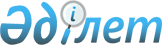 Қазақстан Республикасы жоғары мемлекеттік органдарының Астана қаласында орналасқан, жаңадан пайдалануға қосылған объектілерін беру туралыҚазақстан Республикасы Үкіметінің Қаулысы 2000 жылғы 3 қаңтар N 8

      Жоғары мемлекеттік органдардың пайдалануға қосылған объектілерін тиімді пайдалану мақсатында Қазақстан Республикасының Үкіметі қаулы етеді: 

      1. Қазақстан Республикасы Президентінің Іс Басқармасы (келісім бойынша) белгіленген тәртіппен: 

      1) Астана қаласында Бейбітшілік көшесі, 11 мекен-жайы бойынша орналасқан Қазақстан Республикасы Президентінің Әкімшілігі мен Премьер-Министрі Кеңсесінің ғимаратының Қазақстан Республикасының Президенті Іс Басқармасының шаруашылық жүргізу құқығындағы "Қазақстан Республикасы Президентінің Әкімшілігі мен Үкіметінің әкімшілік ғимараттарының дирекциясы" республикалық мемлекеттік кәсіпорнының балансына; 

      2) Қазақстан Республикасы Парламентінің Астана қаласында Абай даңғылы, 57 мекен-жайы бойынша орналасқан 400 орынды мәжіліс залы бар ғимаратының шаруашылық жүргізу құқығындағы "Қазақстан Республикасы Парламентінің өндірістік-пайдалану кәсіпорны" республикалық мемлекеттік кәсіпорнының балансына қабылдануын қамтамасыз етсін.     2. Осы қаулы қол қойылған күнінен бастап күшіне енеді.     Қазақстан Республикасының      Премьер-Министрі   Оқығандар:  Қобдалиева Н.М.  Орынбекова Д.К.      
					© 2012. Қазақстан Республикасы Әділет министрлігінің «Қазақстан Республикасының Заңнама және құқықтық ақпарат институты» ШЖҚ РМК
				